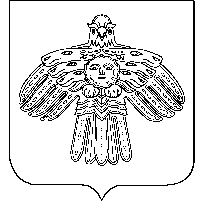 «УЛЫС  ОДЕС»  КАР  ОВМÖДЧÖМИНСА  СÖВЕТСОВЕТ  ГОРОДСКОГО  ПОСЕЛЕНИЯ  «НИЖНИЙ  ОДЕС»____________________________________________________________________________КЫВКÖРТÖДРЕШЕНИЕ   29  апреля  2015 года                                                                    №XXXI – 133 О внесении изменений в Генеральный план муниципального образования городского поселения «Нижний Одес», утвержденный решением Совета городского поселения «Нижний Одес» от 05.10.2010г. № XXV-118В соответствии со статьей 32 Градостроительного кодекса Российской Федерации, Генеральным планом муниципального образования городского поселения «Нижний Одес», утвержденный решением Совета городского поселения «Нижний Одес» от 05.10.2010 года № XXV-118Совет городского поселения «Нижний Одес» решил:1. Внести в Генеральный план муниципального образования городского поселения «Нижний Одес», утвержденный решением Совета городского поселения «Нижний Одес» от 05.10.2010г. № XXV-118 следующее изменение:1.1. часть зоны Р1 «Зона природного ландшафта», перевести в зону П2 «Зона производственных объектов V класса» в пределах границ земельного участка под строительство центральной котельной, по адресу: пгт. Нижний Одес, ул. Транспортная.  2. Настоящее решение вступает в силу со дня его принятия и подлежит официальному опубликованию в информационном бюллетене «Нижнеодесский Вестник».Глава городского поселения «Нижний Одес» - председатель Совета поселения                                                           А.И. Шиляева